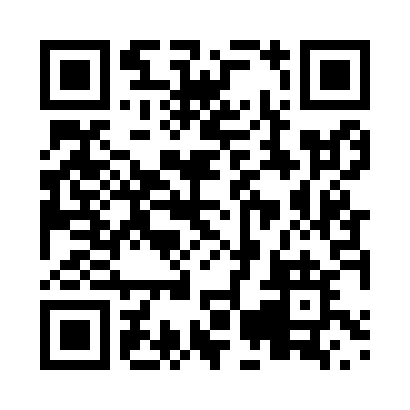 Prayer times for The Falls, Nova Scotia, CanadaMon 1 Jul 2024 - Wed 31 Jul 2024High Latitude Method: Angle Based RulePrayer Calculation Method: Islamic Society of North AmericaAsar Calculation Method: HanafiPrayer times provided by https://www.salahtimes.comDateDayFajrSunriseDhuhrAsrMaghribIsha1Mon3:295:281:176:409:0611:042Tue3:305:281:176:409:0511:033Wed3:315:291:176:409:0511:034Thu3:325:301:176:409:0511:025Fri3:335:301:186:409:0511:016Sat3:355:311:186:409:0411:007Sun3:365:321:186:409:0410:598Mon3:375:331:186:399:0310:599Tue3:385:341:186:399:0310:5710Wed3:405:341:186:399:0210:5611Thu3:415:351:196:399:0110:5512Fri3:435:361:196:389:0110:5413Sat3:445:371:196:389:0010:5314Sun3:455:381:196:388:5910:5215Mon3:475:391:196:378:5910:5016Tue3:495:401:196:378:5810:4917Wed3:505:411:196:378:5710:4718Thu3:525:421:196:368:5610:4619Fri3:535:431:196:368:5510:4420Sat3:555:441:196:358:5410:4321Sun3:575:451:196:358:5310:4122Mon3:585:461:196:348:5210:4023Tue4:005:471:196:348:5110:3824Wed4:025:481:196:338:5010:3625Thu4:035:491:196:328:4910:3526Fri4:055:501:196:328:4810:3327Sat4:075:511:196:318:4710:3128Sun4:095:521:196:308:4610:2929Mon4:105:541:196:308:4510:2730Tue4:125:551:196:298:4310:2631Wed4:145:561:196:288:4210:24